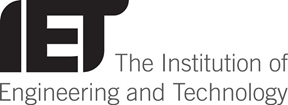 To be completed by Local Network OfficersThe Institution of Engineering and TechnologyThe Institution of Engineering and TechnologyThe Institution of Engineering and TechnologyThe Institution of Engineering and TechnologyThe Institution of Engineering and TechnologyMichael Faraday HouseMichael Faraday HouseMichael Faraday HouseSix Hills WaySix Hills WayStevenageStevenageHerts. SG1 2AYHerts. SG1 2AY01438 31331101438 31331101438 31331101438 313311www.theiet.orgwww.theiet.orgOnce fully completed, please send this form to Accounts Payable, Finance Department. Email: financeap@theiet.orgOnce fully completed, please send this form to Accounts Payable, Finance Department. Email: financeap@theiet.orgOnce fully completed, please send this form to Accounts Payable, Finance Department. Email: financeap@theiet.orgOnce fully completed, please send this form to Accounts Payable, Finance Department. Email: financeap@theiet.orgOnce fully completed, please send this form to Accounts Payable, Finance Department. Email: financeap@theiet.orgOnce fully completed, please send this form to Accounts Payable, Finance Department. Email: financeap@theiet.orgOnce fully completed, please send this form to Accounts Payable, Finance Department. Email: financeap@theiet.orgThis is to certify that This is to certify that has been awarded the sum of £has been awarded the sum of £on(date of ceremony)In relation to:In relation to:(name of award)At the following educational establishment:At the following educational establishment:(place of study)SignedAUTHORISING OFFICERAUTHORISING OFFICERAUTHORISING OFFICER(On behalf of                                                         Local Network)(On behalf of                                                         Local Network)(On behalf of                                                         Local Network)(On behalf of                                                         Local Network)(On behalf of                                                         Local Network)(On behalf of                                                         Local Network)Print NameName: To be completedAddress by recipientTownCountyPostcodeMember No.Member No.EmailBank account detailsBank account detailsBank account detailsBank nameBank nameBank address (in full)Bank address (in full)Bank Account NameBank Account NameBank Sort code (UK only) Bank Sort code (UK only) Bank Account NumberBank Account NumberSwift Code (non-UK only)Swift Code (non-UK only)IBAN (Europe only)IBAN (Europe only)IBAN (Europe only)Payment will be notified separatelyPayment will be notified separatelyPayment will be notified separatelyPayment will be notified separately